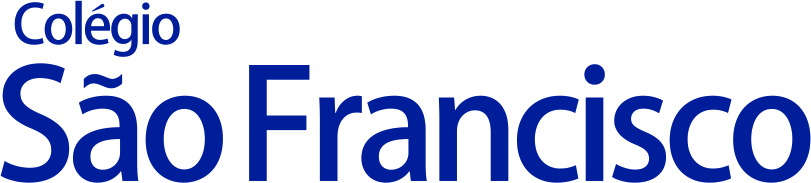 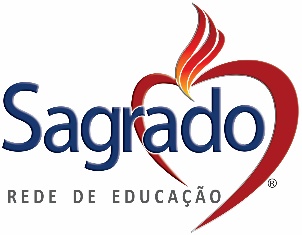 Ficha de Enfermagem(Ficha de instruções e recomendações do Pai e/ou Responsável ao Colégio)IDENTIFICAÇÃO:Nome: ________________________________________________________________________Data de nascimento: ___________________________ Ano: ____________ Turma: ____________ Período: (   )Manhã       (   )TardeEndereço: ____________________________________________Bairro:____________________ Telefone(s):____________________________________________________________________Com quem mora o aluno? (    ) pais  (    )pai  (    ) mãe (   ) outros   Quem: _______________________FILIAÇÃO:Mãe:_______________________________________Profissão:___________________________Telefone(s) de contato_____________________________________________________________Empresa:______________________________________________________________________E-mail:  _______________________________________________________________________Pai: _______________________________________Profissão:___________________________Telefone(s) de contato_____________________________________________________________Empresa:______________________________________________________________________E-mail:  _______________________________________________________________________Em caso de outros contatos: ____________________________Profissão:_______________________Telefone(s) de contato: __________________________________________________________________Empresa: _____________________________________________________________________________E-mail:  ______________________________________________________________________________Em caso de emergência, não sendo localizados os pais ou responsáveis pelo (a) aluno(a),   quem deverá ser avisado ?Nome: _____________________________________________Parentesco:_________________________Telefone(s) de contato: __________________________________________________________________Tem algum Plano de Saúde?  (   ) Sim             (   ) Não   Qual? _________________________________________________________________________Em caso de necessidade, o aluno deverá ser removido para qual hospital e/ou clínica?Nome: ______________________________________Telefone: ___________________________Endereço:______________________________________________________________________DADOS DE SAÚDE:Peso: _________________ Altura:__________________ Tipo sanguíneo:________________________Possui algum destes problemas de saúde ? (   )diabetes (   )convulsão (   )bronquite (   ) rinite (   ) enxaqueca (   ) sinusite  (   )coração     (   )hipertensão      Se outros, especificar: _____________________________________________________________Faz uso de medicações?   (    ) Sim         (    ) NãoQuais? ________________________________________________________________________Já teve:(   )catapora   (   )sarampo   (   )caxumba    (   ) rubéola     (   ) outrosQuais? ________________________________________________________________________É alérgico a algum tipo de medicamento tópico, oral ou injetável? (   ) Sim    (   ) Não        Em caso afirmativo, qual ou quais? __________________________________________________________________________________________________________________________________Está ingerindo medicação específica ?  (   ) Sim       (   ) NãoQuais? ________________________________________________________________________Vacinação:  (   ) completa para a idade            (   ) incompleta para a idadeEspecifique: ____________________________________________________________________Faz uso de homeopatia ou alopatia? ___________________________________________________É epilético?  (    ) Sim     (    ) NãoEm caso afirmativo, está em tratamento ?  (    ) Sim    (    ) NãoÉ hemofílico?  (    ) Sim        (    ) NãoÉ deficiente visual ?  (    ) Sim        (    ) NãoÉ deficiente físico ?  (    ) Sim        (    ) NãoÉ diabético ?  (    ) Sim         (    ) NãoEm caso afirmativo, é dependente de insulina ?  (    ) Sim     (    ) NãoÉ asmático ?  (    ) Sim     (    ) NãoEstá fazendo algum tipo de tratamento médico ?  (    ) Sim     (    ) NãoEm caso afirmativo, qual?___________________________________________________________O(a) aluno(a) possui alguma necessidade especial ?  (    ) Sim     (    ) NãoEm caso afirmativo, qual? ______________________________________________________________________________Seu(sua) filho(a) já sofreu alguma fratura?  (    ) Sim     (    ) NãoSe sim, onde: __________________________________________________________________Seu(sua) filho(a) vem para o Colégio de que forma?(   ) a pé, sozinho            (   ) alguém sempre vem trazê-lo          (   ) de ônibus e sozinho(   ) com transporte escolarOUTRAS INFORMAÇÕES:O(A) aluno(a) apresenta algum problema que o impossibilite de praticar atividades físicas?  (    ) Sim     (    ) NãoEspecificar: ____________________________________________________________________Em caso afirmativo, o aluno deverá trazer um atestado médico.Em caso de febre alta, não sendo localizados os pais e/ou responsáveis pelo(a)  aluno(a), qual ANTITÉRMICO e/ou ANALGÉSICO, deverá ser ministrado? (somente com receituário médico) ______________________________________________________________________________OUTRAS INFORMAÇÕES E/OU OBSERVAÇÕES:____________________________________________________________________________________________________________________________________________________________OBSERVAÇÕES: Quaisquer alterações ocorridas nos dados contidos nesta ficha deverão ser imediatamente comunicadas ao Colégio.		As informações contidas nesta ficha são de inteira responsabilidade dos pais e/ou responsáveis que as prestaram.                            Bauru, _______ de __________________ de 20________.  __________________________________Assinatura e R.G. do Responsável 